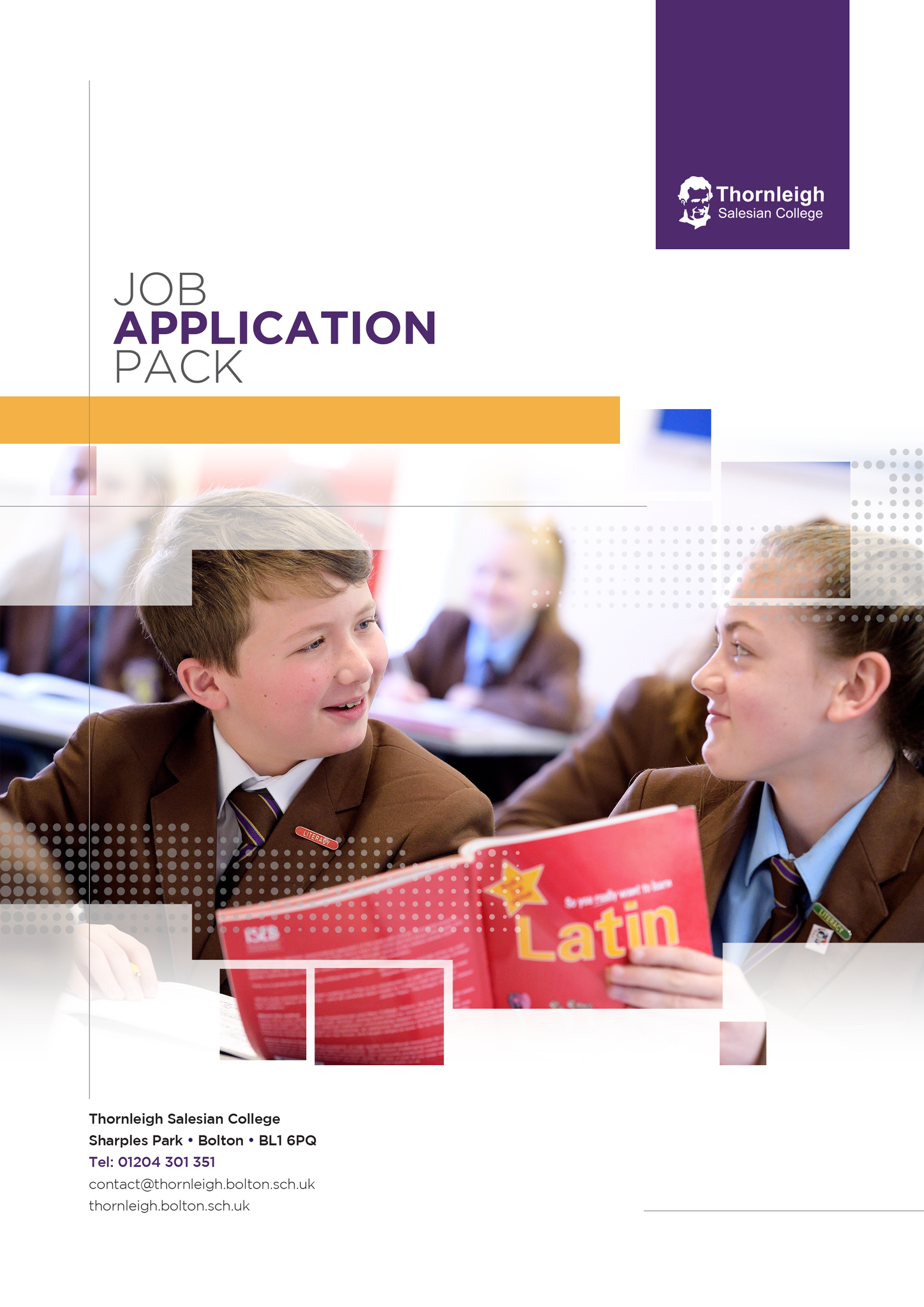 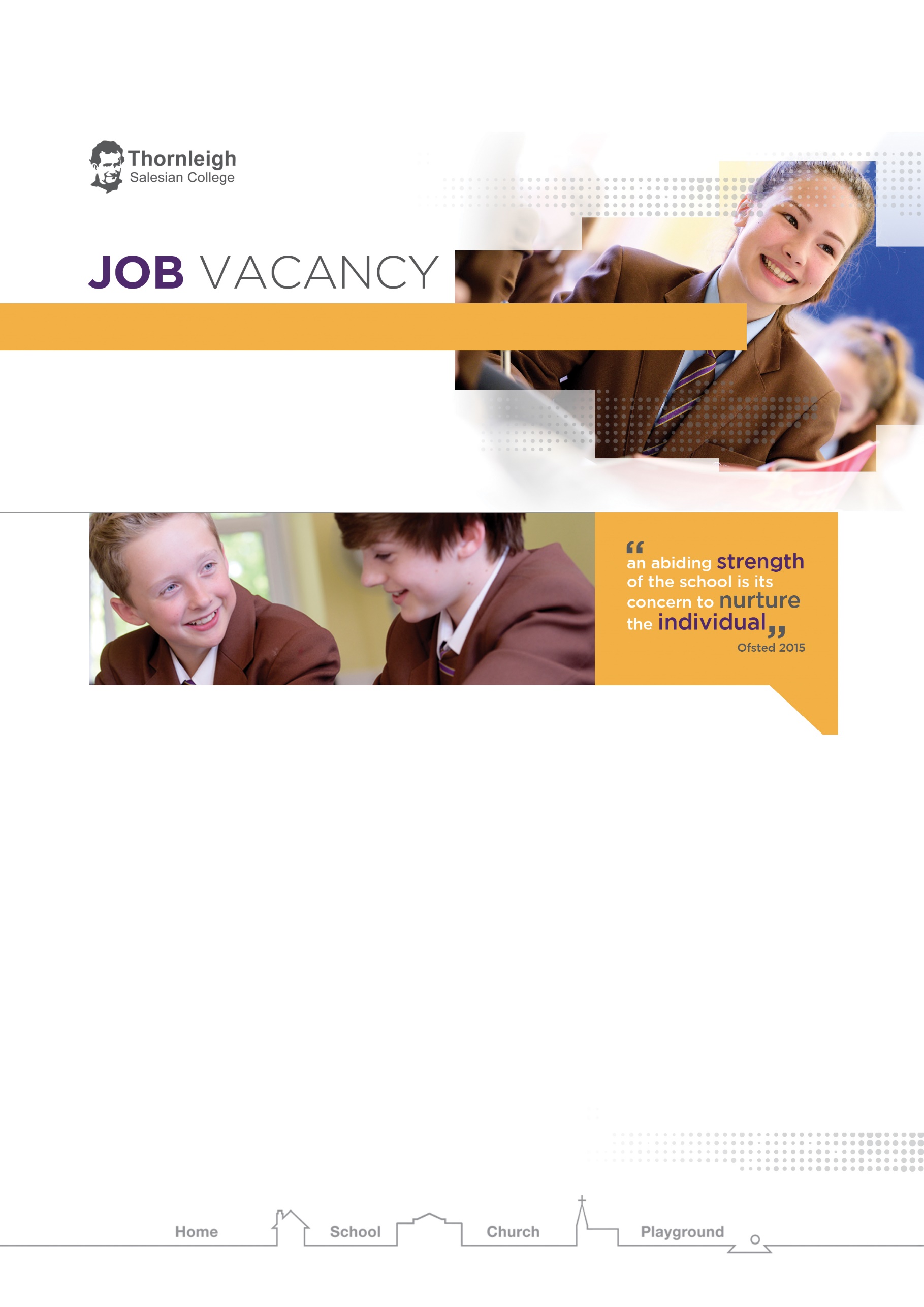 JOB DESCRIPTIONPERSON SPECIFICATIONSchoolJob Titleadmin support–  ReceptionIST/ADMINISTRATORPost HolderGradeGrade CPrimary Purpose of the JobTo provide administrative/organisational support for students, staff and the school.Responsible toOffice ManagerPrincipal ResponsibilitiesAs aboveMAIN DUTIESMAIN DUTIES1.OrganisationTo provide a professional, efficient and effective ‘first point of contact’ for the school. Ensuring the telephone is answered promptly and professionally; any queries are dealt with courteously and face to face contact is welcoming and obliging. Assist with student welfare duties by liaising with parents/ staff etc.2AdministrationProvide routine clerical/admin support e.g. photocopying, filing, faxing, e mail, complete standard forms and respond to routine correspondenceMaintain manual and computerised records/management information systems.Produce lists, information, data as required e.g. student data, class lists.Undertake typing, word-processing and other IT based tasks.Undertake administrative procedures including student behavioural documentation and collating students work for their Progress FilesSorting and distributing in-coming mail and ensuring out-going mail is accurately recorded and sent on time. To ensure that franks for the franking machine are ordered timely to ensure that postage limit is maintained. Assist in the preparation and distribution of various school communications.3ResourcesOperate office equipment and use ICT packages (e.g. word, excel, databases, spreadsheets, Internet)Provide general information to staff, students and others4ResponsibilitiesBe aware of and comply with policies and procedures relating to child protection, health and safety and security, confidentiality and data protection, reporting all concerns to an appropriate personContribute to the overall ethos/work/aims of the schoolAppreciate and support the role of other professionalsAttend and participate in relevant meetings / training as requiredThe post holder may reasonably be expected to undertake other duties commensurate with the level of responsibility that may be allocated from time to time.Date Job Description prepared/updatedJune 2019Job Description prepared bySharon O’BrienMINIMUM ESSENTIAL REQUIREMENTSMINIMUM ESSENTIAL REQUIREMENTSMETHOD OF ASSESSMENT1.	Skills and Knowledge1.	Skills and Knowledge1.	Skills and Knowledge1.1        Excellent telephone manner and meeting and greeting skillsApplication Form/Interview1.2Effective use of ICT packages e.g. Word, ExcelApplication Form/Interview1.3Excellent  keyboard skillsApplication Form/Interview1.4Willing to participate in development and training opportunitiesApplication Form/Interview1.5Ability to relate well to children and adultsApplication Form/Interview1.6Ability to work constructively as part of a team, understanding school roles and responsibilities and your own position within theseApplication Form/Interview1.7To be able to identify opportunities to ensure tasks are completed  within specified timeframesApplication Form/Interview2.	Experience/Qualifications/Training etc.2.	Experience/Qualifications/Training etc.2.	Experience/Qualifications/Training etc.2.1NVQ Level 2 in Admin related or equivalent Application Form2.2Good numeracy and literacy skillsApplication Form/Interview3.	Work Related Circumstances – Professional Values & Practices3.	Work Related Circumstances – Professional Values & Practices3.	Work Related Circumstances – Professional Values & Practices3.1High expectations of all students; respect for their social, cultural, linguistic, religious and ethnic background and a commitment to raising their educational achievementsApplication Form & Interview3.2Ability to build and maintain successful relationships with students, treat them consistently, with respect and consideration and demonstrate concern for their development as learnersApplication Form & Interview3.3Demonstrate and promote the positive values, attitudes and behaviour they expect from the students with whom they workApplication Form & Interview3.4Ability to work collaboratively with colleagues and carry out role effectively, knowing when to seek help and adviceApplication Form & Interview3.5Able to liaise sensitively and effectively with parents and carers recognising their role in student learningApplication Form & Interview3.6Able to improve their own practice through observations, evaluations and discussion with colleagues.Application Form & InterviewSTAGE TWOWill only be used in the event of a large number of applicants meeting the minimum essential requirementsADDITIONAL REQUIREMENTSADDITIONAL REQUIREMENTSMETHOD OF ASSESSMENT1.	Skills and Knowledge1.	Skills and Knowledge1.	Skills and Knowledge1.1NVQ Level 3 in Admin related subject (or equivalent) Application Form/Interview2.	Experience/Qualifications/Training 2.	Experience/Qualifications/Training 2.	Experience/Qualifications/Training 2.1Previous experience in a school / educational environmentApplication Form/InterviewNote to Applicants: Please try to show in your application form, how best you meet these requirementsDate Person Specification prepared/updatedJune 2019Person Specification prepared bySharon O’Brien